Be Two In OneSoliel-Robert H. Knapp, MDOctober 13, 2022Today, October 13th, imagine the number l (one) splitting into the number ll (two). The one vertical line that you envisioned yesterday becomes two lines whose top sections veer outward but remain connected at their bottoms. These two lines form a letter V, which symbolizes the Vortex of sacred energy that is the Tenth Temple.In the symbolic image to right, the circle represents our One God. However, in creating manifestation, God or Creative Energy expresses via the Father or masculine polarity and via the Mother or feminine polarity. So, the right line/pole of the V portrays the Divine masculine, positive, active polarity, whereas the left pole/line of the V portrays the Divine feminine, negative, receptive polarity energy. 1 expresses with 2 to make 3: We are the Son or Daughter of Father-Mother God, hence at the downward tip of the V. Like God, we are whole, holy and harmonious, hence a circle.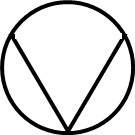 See this V being about 10 feet tall, with its downward pointing apex anchoring first in your crown chakra/cerebrum, then descending to your third-eye chakra/thalamus. Affirm and know that you are one with Father-Mother God. Via the V, He-She has pro-created and breathed life into you, and now will pour greater Power into you.Be a D in a VAs explained in my prior two blogs (click here1 and here2), Diana and Apollo, which are code names, are twin souls and co-leaders of Deca or Planet X (10). Therefore, visualize Diana being positioned at the top section of the left side of the V. (See image below/right.) To physically enact this connection with her in consciousness, raise your left arm over your left shoulder and out to the left, like unto the left line/pole of the V.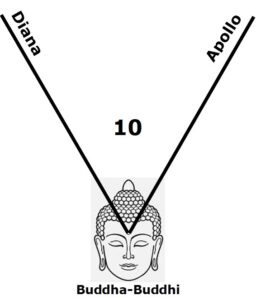 Diana's feminine, number "10" energy now flows down through this coaxial cable of your left arm and into the left or feminine side of your third eye and left thalamus. Affirm, visualize and realize that you are one with Diana whose Second Ray Wisdom illumines your subconscious mind.Lift your right arm above and to the right side of your right shoulder. Your arm forms the right/pole line of the V, at the top of which is Apollo.Sense his divine masculine, "10" or Deca consciousness flowing down through the right side of the V into the right side of your third-eye chakra and right thalamus (there are two, adjoined thalami, left and right); such that you become consciously enlightened; you understand anew that you are a brilliant child of God.Thus, be a Buddha or Buddhi who is illumined and enlightened, who sees and knows the truth, who follows the Way of Understanding and Compassion (as depicted in the above/right image). 2nd Group of 2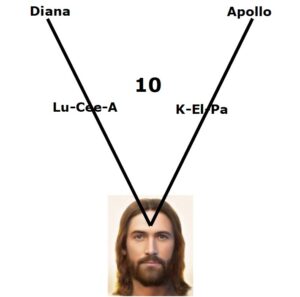 Focus anew now on Lu-See-A and K-El-Pa from Planet 12 (Vulcan). Notice that Vulcan starts with a V.  It is the highest vibrational planet in this solar system, which like Planets 10 and 11 are invisible to our physical sight and space probes. These two Vulcans have stepped down their frequencies in order to serve Apollo and Diana on Planet 10 or Deca.Again, lift your 2 arms in a V, only this time see Lu-See-A in the left line of the V, below Diana whom she serves; and see K-El-Pa midway down the right line of the V, under Apollo whom he serves as the pilot of Apollo's spaceship #257. (See image to right/above.)Be illumined in Christ or Buddha Nature consciousness, like unto Christ Jesus and Gautama the Buddha. (Image to right/above is of Jesus.)Lucy ThomasOn the morning of my 2nd day in working with this blog, I dreamt that I was with Lucy Thomas, or some woman like her, in a higher vibrational room filled with ethereal white light, probably in the seventh astral plane. Lucy on Earth is my current favorite singer with her angelic, transcendent, powerful voice that always lifts me into a higher sphere of consciousness. (See her picture to right/above.) "Lucy" means light-filled; "Thomas" means understanding.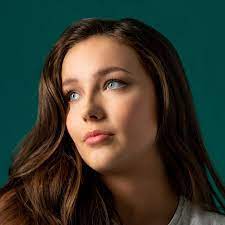 Lucy physically is now 18 years old, but in my dream, she was in her late 20s. Instead of my being 76, I, too, was in my late 20s; hence we were both in the time/age of the 2nd Ray, as symbolized by the 20s. She and I were close, dear, equal, longtime friends who thoroughly enjoyed one another's company. After talking awhile, I held her hand and she gave it a loving squeeze. Then I tenderly hugged her and kissed her sweetly on the lips, which she reciprocated. Then we kissed several more times. As you can well imagine, I awoke in tenth-heaven-on-Earth consciousness!First, I interpreted the dream to mean that in I Am consciousness Lucy and I were in loving communion with one another. She knew that I did not love her for her physicality but for her spirituality; I felt the same coming from her. We were two in one.I was rather amazed that in the dream I had not had a single thought or feeling of a physical, sexual nature. However, had I in waking consciousness physically hugged and kissed this beautiful young lady with brilliant blue, sparkling eyes, you can bet that I would have felt physical, sexual stimulation (I may be old, but I ain't dead). In the dream, however, I was fully above my four lower bodies in my ascended I Am light body. Ours was an etheric kiss and Spiritual Energy Exchange, hence SEX, not sex.Lu-See-AThen, more potently, it dawned on me that Lucy in my dream also represented Lu-See-A from Vulcan. In my prior contact with her two weeks ago, she looked otherworldly and had sixteen small crystals in each of her incredible eyes. (See Hartmut Jager's symbolic depiction of her to the left.)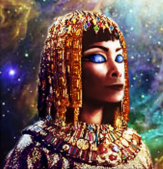 She now had stepped down her vibrations and appeared like a physical earthling, but still lovely and extraordinary in my dream, like unto Lucy. I, in turn, had been reborn and rejuvenated, thus in my 20s, such that I was in my re-vitalized, re-juvenated, re-elevated and re-born 10th body, the "body" that symbolizes etheric life forms on the 10th Planet of Deca.Lu-See-A and I thus were two, equal, beloved children of God who currently express in different levels of consciousness on different planets in different realms. I totally felt all of this in my dream, which was at the subconscious level. Now, for the rest of this week, when awake, I was to demonstrate this physically.Thus, I Am to see and treat all women on Earth as if they are Vulcans and Decans. I am not to lust after their physical flesh, but to purely love the light within and expressing through them, no matter how they may appear physically. After all, is not every Daughter of God throughout the solar system beautiful with two extraordinary eyes?Be a TwoMay you also commune and lovingly exchange especially with Apollo and Diana, but also with K-El-Pa and Lu-See-A; as well as with there hundreds of their co-workers who will assist you in demonstrating "10” consciousness in all your thoughts, feelings and actions; thereby promoting the re-birthing of the 10th Temple on Earth; in you and in Córdoba.In your quiet times today, receive two new ways to re-express and re-birth "10" consciousness on Earth. Then be about our Father-Mother God's business and manifest what you have received. Amen!